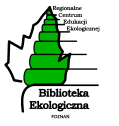 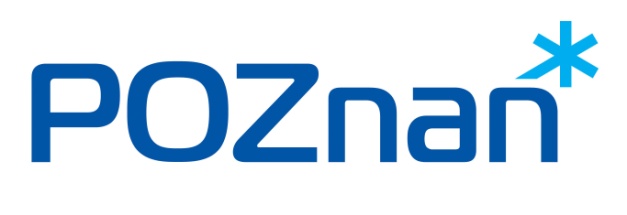 Projekt finansowany ze środków budżetowych miasta PoznaniaII Poznański Piknik PrzyrodniczyOkaż kulturę, chroń naturęJuż 27 sierpnia (sobota) zapraszamy wszystkich, zwłaszcza dzieci i młodzież wraz z rodzicami, na II Poznański Piknik Przyrodniczy, który odbędzie się w Starym ZOO w Poznaniu w godz. 11-17. Na wszystkich uczestników Pikniku czeka wiele atrakcji:Zagadki przyrodnicze – sprawdź jakie gatunki zwierząt znasz Tropy zwierząt – wykonaj gipsowy odlew tropów zwierzątPuzzle – sprawdź jakie zwierzę czy roślina się tam kryjeSkrzynka z niespodzianką – odgadnij co czujeszCzy masz sokoli wzrok? – rzuć do celu woreczkiemGry planszowe – wypożycz i zagraj w ulubioną grę planszowąTajemnice budowy ciała człowieka – sprawdź jak wygląda nasze ciało od środkaPtasie rewelacje – zobacz, ile wiesz o polskich gatunkach ptakówMalowanie twarzy – na Twojej twarzy powstaną zwierzęce arcydzieła Kącik artystyczny – wykonaj własną biżuterię z materiałów z odzyskuBliskie spotkania ze zwierzętami – poznaj bliżej mieszkańców ZOOZbiórka baterii i drobnych elektrośmieci – nagradzamy chroniących środowiskoQUIZ – aby wziąć w nim udział odwiedź nasze stoiska i zbierz sześć pieczątek, przyjdź koło Groty o pełnej godzinie (Quiz o godz. 12, 13, 14, 15 oraz 16) i odpowiedz na pytania. Dla wszystkich uczestników Quizu przygotowaliśmy nagrody! Organizatorem imprezy jest Fundacja Biblioteka Ekologiczna w Poznaniu, a partnerami: Poznański Ogród Zoologiczny, Fundacja Dziupla Inicjatyw Przyrodniczych, Fundacja Zagrajmy oraz sklep z materiałami do rękodzieła Margus. Projekt finansowany jest ze środków budżetowych miasta Poznania.Do zobaczenia! Czekamy właśnie na Was!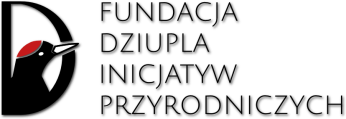 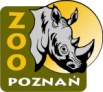 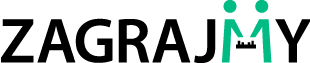 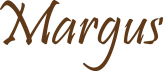 